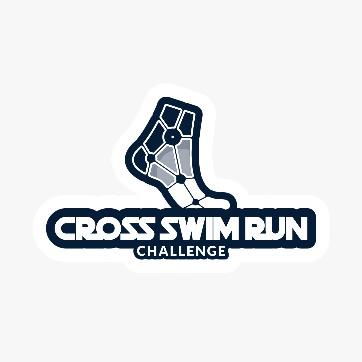 1. ročník1. ročník1. ročník1. ročníkPropozícieOrganizátor:Milefini s.r.o.Termín:5. 9. 2020Miesto:Rybník Šutrovka 48°03'38.4"N 17°20'21.7"Epri železničnej zastávke Kvetoslavov zastávka
Z Hlavnej cesty z Kvetoslavova do Hviezdoslavova treba odbočiť pred železničným priecestím doľava. 
 Kategórie:Trate:plávanie - otvorená vodná plocha
beh - rovinatý terén s prekážkamiTrate nie sú uzatvorené, každý pretekár sa zúčastňuje podujatia na vlastné zdravotné a materiálne riziko a je povinný sa riadiť pokynmi organizátora.Organizátor si vyhradzuje právo na zmenu tratí a časového harmonogramu.Prihlášky:prihlasovať sa je možné len cez    www.posvancfitness.com/crossswimrun   a   https://pretekaj.sk/sk/podujatia/crossswimrun2020     Na mieste prezentácie  je možná registrácia nových účastníkov.Prezentácia:08:00 - 09:15 pri mieste Štartu, v stane Štartovné:Úhrada štartovného:je možná len pri registrácii a na miesteŠtart:10:00 - ŠTART Všetkých kategóriii v skupinách po 5 pretekárov a s 1 min intervalomŠtartový balíček:každý účastník dostane  pri prezentácii tričko (platí pre registráciu do 15.8.2020), štartovné číslo, reklamné materiály, Meranie času:Elektronické, pre vyhodnotenie konečného poradia sa zohľadňuje vek pretekára podľa vekových koeficientovČasový harmonogram:sobota 5. 9. 2020
prezentácia: 08:00-09:15
poučenie výklad trate: 09:45 na mieste štartu plaveckej časti
štart kategórií 10:00
predpokladaný čas vyhlásenia výsledkov bude  najneskôr 1 hodinu po dobehnutí posledného pretekáraObčerstvenie:každý účastník na bežeckej časti a po dobehnutí v cieliSúťažný výbor:riaditeľ: Tomáš Pošvanchlavný rozhodca: Miroslav Gronych Podmienky a povinnosti pretekárov:Preteká sa podľa platných pravidiel  CrossSwimRun a týchto propozícii.Všetci prihlásení štartujú na vlastné nebezpečenstvo, vrátane pripravenosti na preteky.Usporiadateľ nie je zodpovedný za škody na zdraví a majetku vzniknuté účastníkom a tretím osobám v súvislosti s pretekom.Štartovné čísla sú majetkom usporiadateľa, nesmú sa poškodzovať a upravovať, sú viazané na prihlášku a sú neprenosné na inú osobu.Preteky sa konajú za plnej cestnej premávky!!!Pretekári sú povinní dodržiavať pravidlá cestnej premávky, pokyny polície, rozhodcov a organizátorov.Mimo vyznačené občerstvovacie stanice nie je možné vyhadzovať akýkoľvek odpad.Účastníci sa musia správať športovo a umožniť rýchlejším pretekárom, aby ich predbehli bez prekážania, správať sa ohľaduplne k okoliu, životnému prostrediu,  návštevníkom a divákom.V prípade odstúpenia z pretekov je pretekár povinný nahlásiť túto skutočnosť organizátorovi a rozhodcovi.Klasifikovaní budú iba pretekári, ktorí prejdú celú trať, vrátane všetkých traťových kontrol.Protesty je možné podať písomne najneskôr  do 30min po zverejnení výsledkov  v kancelárii preteku. Vklad 20 EUR, ktorý v prípade neoprávnenosti protestu prepadá v prospech organizátora.Poslanie prihlášky prostredníctvom internetu zaväzuje prihláseného zúčastniť sa CrossSwimRun 2020, ak tak neurobí je povinný nahlásiť svoju neúčasť najneskôr do 24 hodín pred štartom. Štartovné je nevratné, akceptuje sa len lekárske potvrdenie, vtom prípade prechádza štartovné do ďalšieho ročníka.Pretekár si je vedomý, že svojím podpisom, pri prezentácii pred štartom pretekov  súhlasí s podmienkami a povinnosťami uvedenými v tomto formulári v bodoch 1 až 13.Povinná výbava:  preukaz poistenca, štartovné čísloRiaditeľ pretekov:Tomáš Pošvanctomas.posvanc@posvancfitness.comtel.: 0904030659